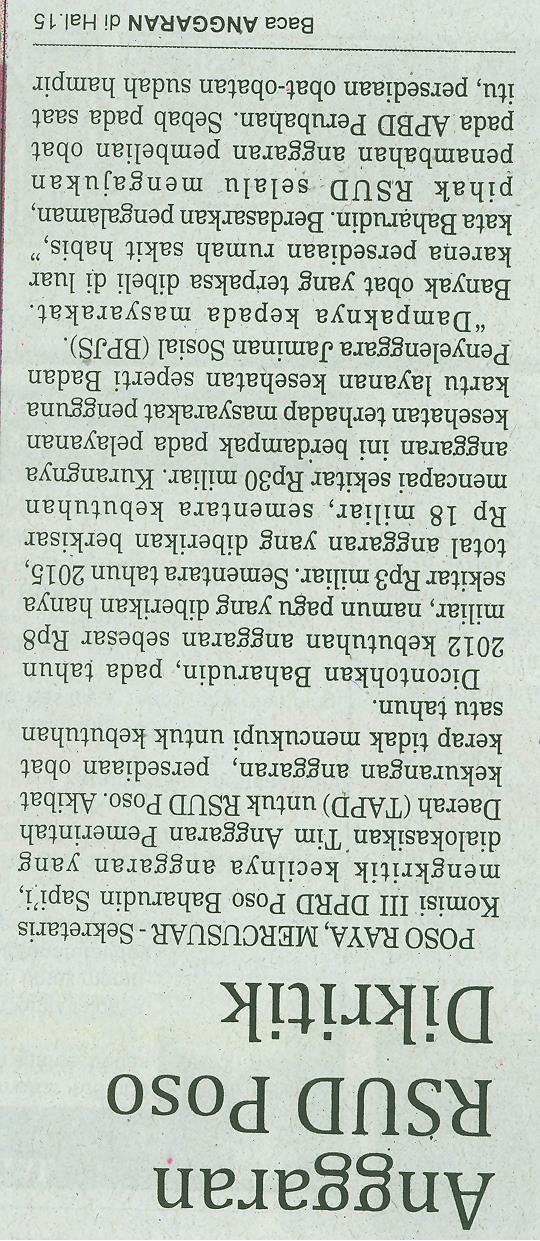 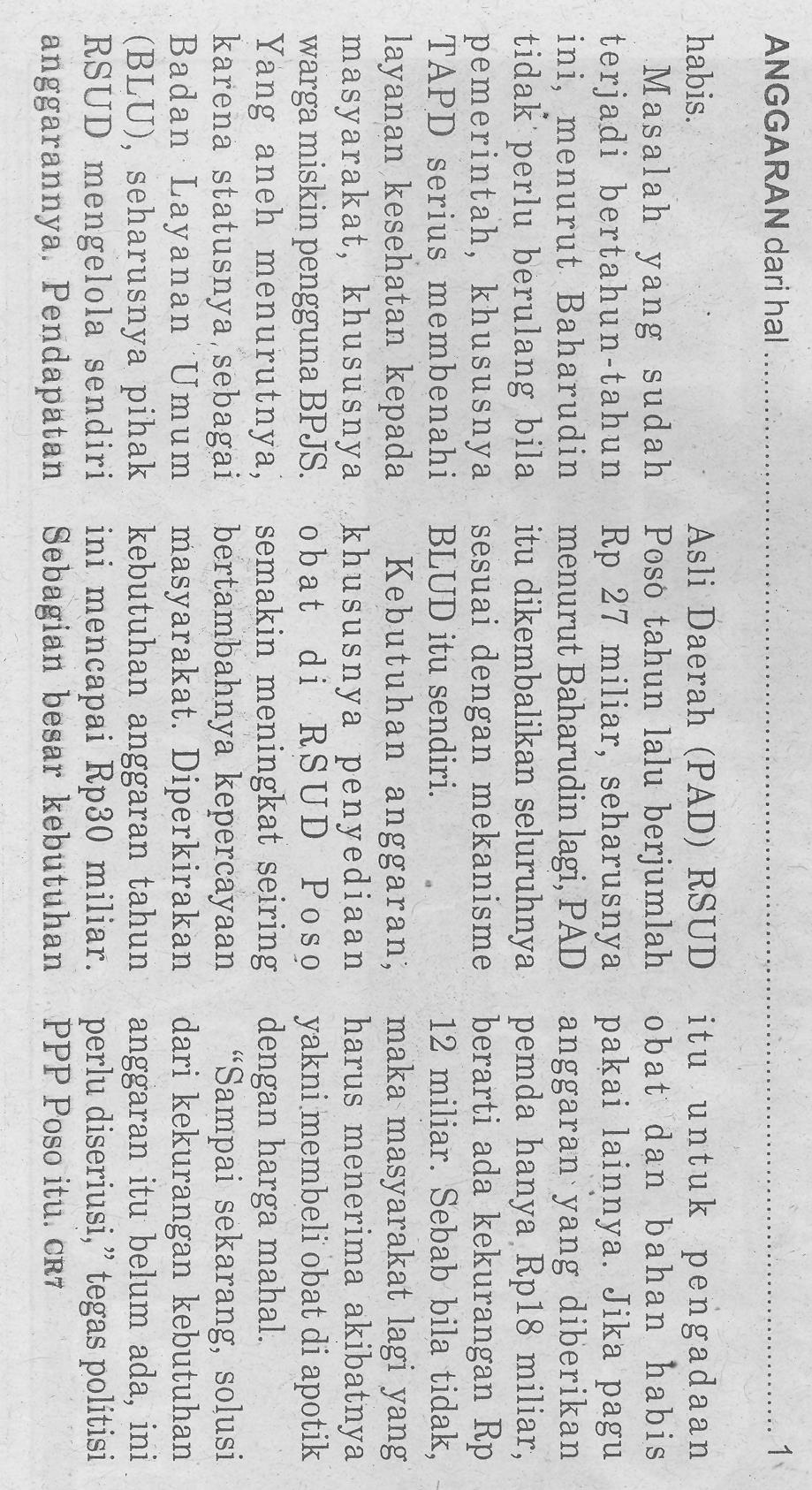 Harian    :  MercusuarKasubaudSulteng 2Hari, tanggal:Selasa, 7 April 2015KasubaudSulteng 2Keterangan:Anggaran RSUD Poso DikritikKasubaudSulteng 2Entitas:PosoKasubaudSulteng 2